Досуг с родителями «Путешествие в лес»Цель: - вызывать у детей интерес к окружающему миру;- формировать реалистическое представление об окружающей нас природе, желание стать другом природы, беречь ее и охранять;- расширять представления и знания детей о лесе, его обитателях;- воспитывать экологическую культуру;- развивать речь детей, внимание, умение анализировать содержание вопросов, загадок и давать полный содержательный ответ на них;Ход развлечения:Ведущий: - Придумано кем-то и просто и мудро,При встрече здороваться «Доброе утро»-Здравствуйте! – скажем, и солнцу и птицам,- Здравствуйте! – милым улыбчивым лицам.И каждый становиться добрым, доверчивымПусть доброе «Здравствуйте» слышно и вечером.Ведущий: Ребята, я приглашаю вас отправиться в путешествие по лесу. Что такое лес?Сосны до небес,Берёзы и дубы,Ягоды, грибы.(звучит запись музыки «Звуки леса»)- Ребята! Посмотрите, какая красота вокруг: все цветет и зеленеет. Прислушайтесь, вы слышите голоса? Чьи они? Кажется я слышу шаги, к нам кто – то спешит.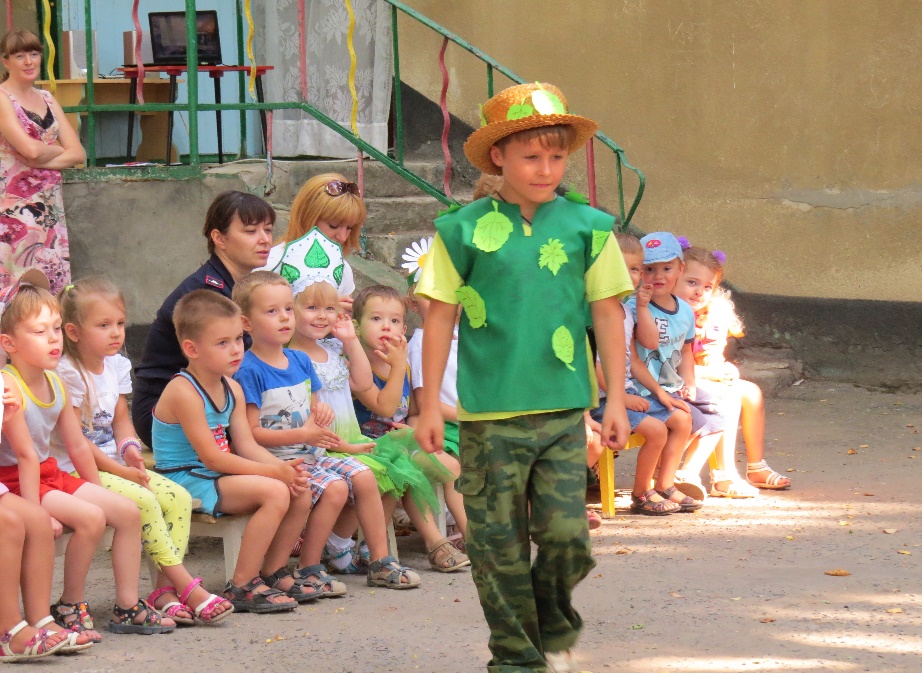 Лесовичок: - Я – старичок Лесовичок, охраняю этот лес. С чем вы пожаловали ко мне с добром или злом? (ответы детей). Это хорошо, а то есть дети, которые ломают ветки, рвут цветы, обижают птиц и лесных зверей.Ведущий: - Лесовичок, пропусти нас в лес, в это волшебное, зеленое царство. Лесовичок: - Я пропущу вас в лес, только тогда, когда узнаю, что вы любите лес и много о нем знаете.Ведущий: - Хорошо, послушай стихотворение о лесе."Здравствуй, лес! »1. Здравствуй лес, дремучий лес,Полный сказок и чудес.2. Ты о чем шумишь листвоюНочью темной, грозовою?Что нам шепчешь на заре,Весь в росе, как в серебре?3. Кто в глуши твоей таится,Что за зверь? Какая птица?Все открой, не утаи.Ты же видишь, мы свои. С. Погореловский.Воспитатель: - А еще наши дети знают пословицы и поговорки о лесе.Зеленое царство – лучшее лекарство.Рощи да леса – всему свету краса.По лесу ходи – под ноги гляди…Лесовичок: - Молодцы, ребята!. Я расскажу о трех правилах, которые надо знать тем, кто к нам в лес приходит.1 правило – не сори!2 правило – не шуми! Будите шуметь - распугаете птиц, они останутся голодными и перестанут петь свои песенки.3 правило – не губи! В лесу ничего лишнего нет. Не рви цветы, не ломай, не бросай камни в лягушку, не дави муравьев. Все живое связано между собой. Повторите эти правила со мной, хорошенько запомните их и можете идти в лес.(дети повторяют 2 раза «Не шуми, не губи, не сори! »)Ведущий: - Давайте поиграемИгра «Правила поведения в природе» игра проводится с помощью родителей.(дети должны рассказать, что обозначает знак, обозначающий правила поведения в природе)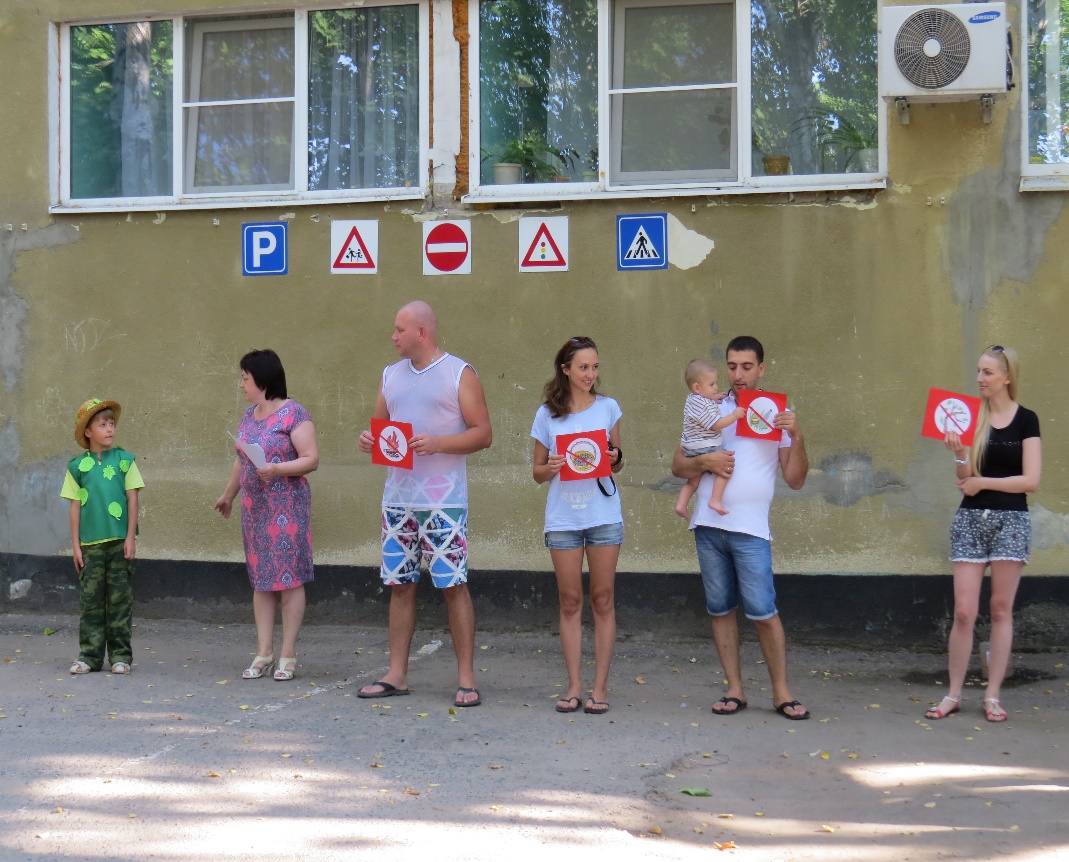 Лесовичок: - Добро пожаловать в волшебное царство леса! А мне пора свои владения обходить, за порядком следить (Лесовичок уходит)Ведущий: - Как красиво в лесу! А вот и березка – красавица. Берёза – символ России, нашей с вами Родины.Песня – хоровод «Ай, да берёзка»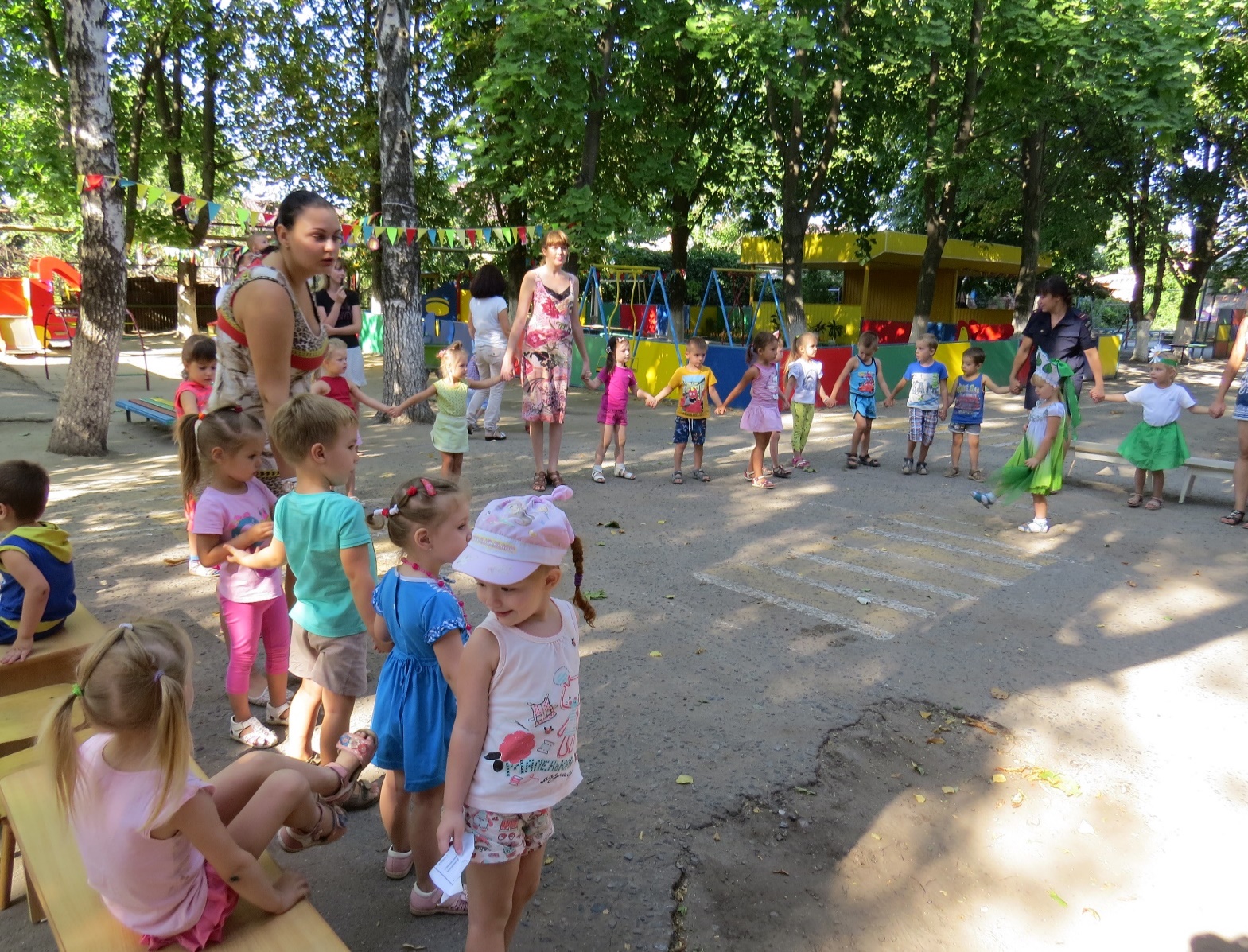 Ведущий: - По волшебному пути,В сказку можем мы войти.Появляются цветы-  вот на лесной полянке расцвели цветы. Разноцветные цветы: желтые и белые, голубые и красные. А как они называются, вы знаете?Цветы приглашает детей на танец.Танец импровизация «Цветы на полянке»Ведущий: - Лес – это дом не только для деревьев, цветов, но и для лесных обитателей.Игра «Кто живет в лесу? » игра проводится родителями детей.(дети называют животных и птиц, насекомых, обитающих в лесу поочерёдно)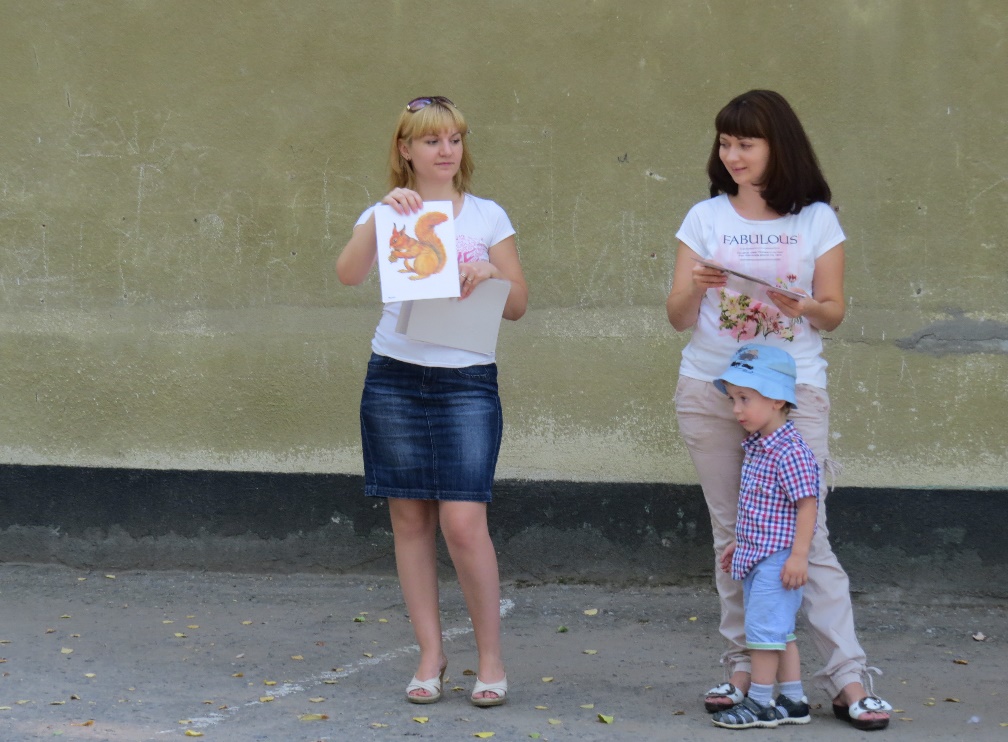 Ведущий: - Справились вы с этим заданием. Слышите, кто-то в лес пожаловал.(раздается музыка, появляются мальчик и девочка, в руках вёдра с бумажками.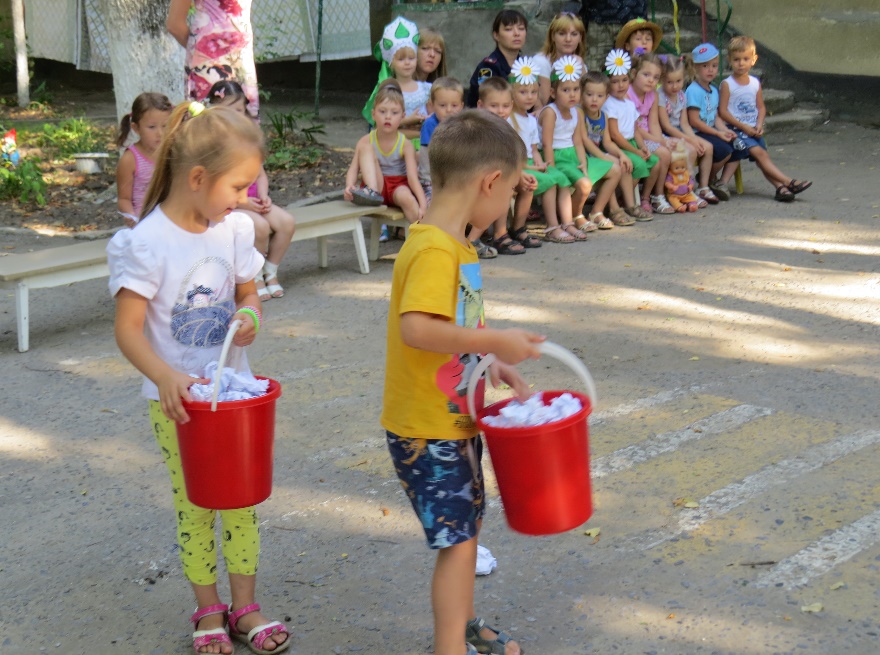 Дети рассыпают мусор на полянке.Ведущая - Посмотрите, как у нас на полянке грязно, а мусора-то! Что же это делается? Это кто намусорил в лесу, на лесной полянке и не убрал за собой? Игра «Чья команда соберет быстрее мусор? »(дети делятся на две команды и по сигналу начинают убирать мусор)Ведущая - Если не убирать мусор в лесу, то может случиться беда. Как вы думаете, какая?Если оставить в лесу ржавые железные банки, то … (животные и люди могут обрезаться о них)Если не убрать стеклянные банки за собой в лесу после отдыха, то (они разобьются и осколками поранятся люди и животные. А еще от маленького осколка стекла может загореться сухая трава в лесу и начаться пожар.Дети: -мы все поняли  и больше не будем мусор оставлять в лесу. Ведущая - Очень красиво в нашем лесу. Да здесь ещё и малина растёт сладкая, ароматная.Хоровод «По малину в сад пойдём»Ведущая - ну вот и подошло к концу наше путешествие по лесу. Справились вы, ребята, со всеми заданиями, вспомнили, как бережно надо относиться к природе.  Лесовичок - А за то, что вы так любите лес, приготовил для вас я подарок. Растите добрыми, любите и берегите лес!(дарит корзину с шишками  для поделок)Ведущий: - Спасибо тебе, Лесовичек за этот чудесный подарок! 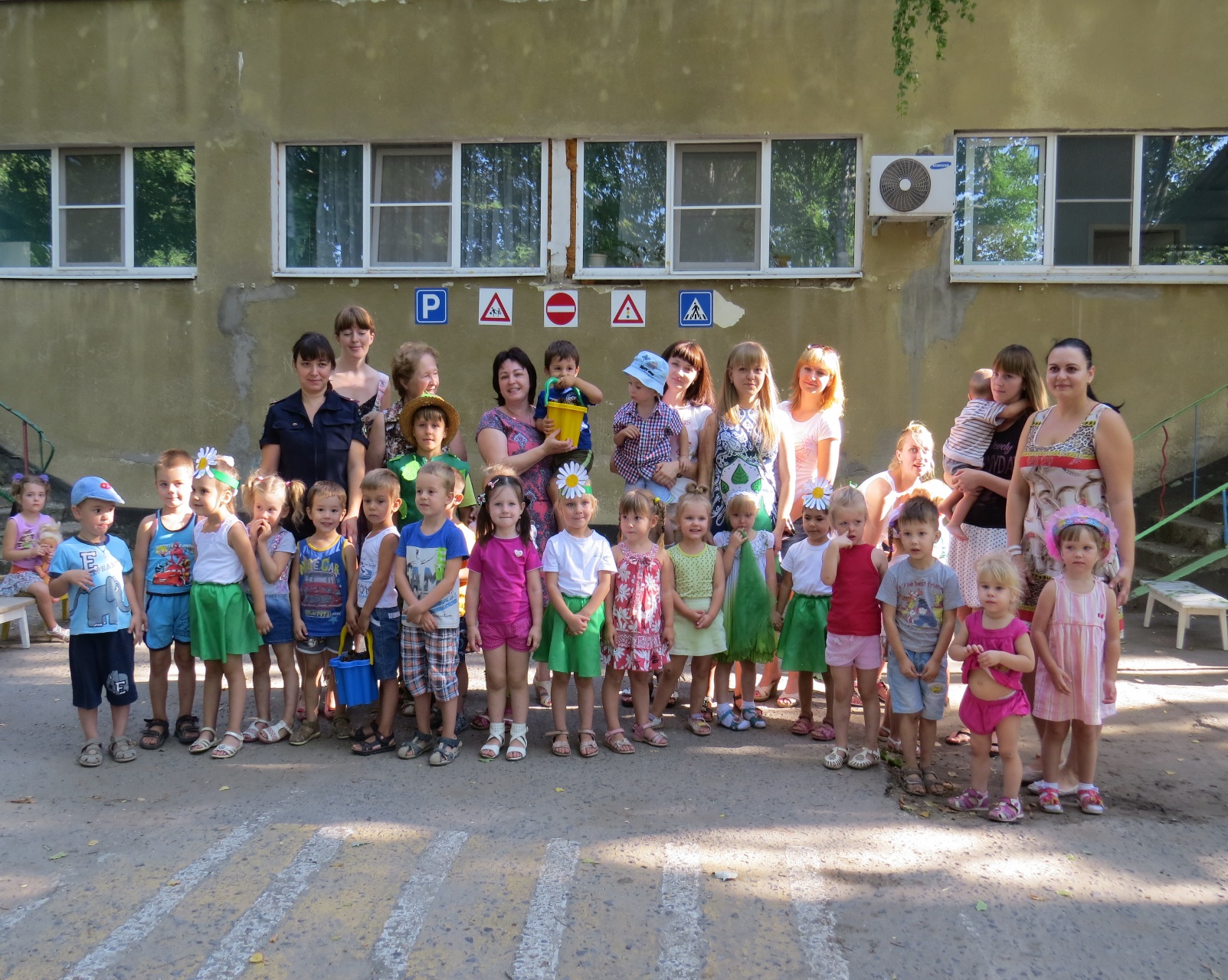 